“Setting the Stage for Success!”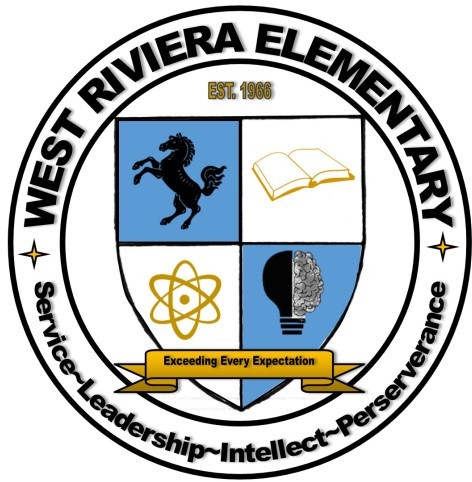 Dr. Alisha McKnight, Principal   Shawann Bryant, Assistant Principal2020-2021 Parent & Family Engagement Plan SummaryWest Riviera Elementary recognizes the importance of forming a strong partnership with parents and community members in order to positively impact the students in our school. To promote effective parent engagement, the staff at West Riviera Elementary welcomes input from parents and community members in decision making and encourages them to join us in the activities outlined in this plan. We work with parents as equal partners in the educational process. Annual Meeting (October 2020)Parents are invited to attend this meeting at the beginning of each school year to learn more about the requirements of Title I and our School-wide Title I Program. At this meeting there will be opportunities to review the Title I documents and give input into the following:School Parent- CompactTitle I Parent & Family Engagement Plan Parents’ Right to KnowIdeas of topics for future parent involvement activities Title I Budget Accessibility for all FamiliesWe will accommodate all families by providing the following:Choices of meeting dates and times based on input from parents InterpretersTranslated documents Childcare at the school Transportation Parent Engagement ActivitiesBased on parent survey input, we will provide the following activities to assist parents in understanding the state curriculum and assessments and to help parents improve their children’s academic achievement:		Curriculum Nights will be implemented for parents to acquire strategies to help their children at home so that children can increase their Reading and Math achievement on the FSA annually. Parent Technology Trainings will be implemented to inform parents how to navigate digital platforms and resources that are available for them to use with their children resulting in increased capacity for parents to support learning at home. Newsletters from principal which provides best practices for parents and inform them of the value of family involvement.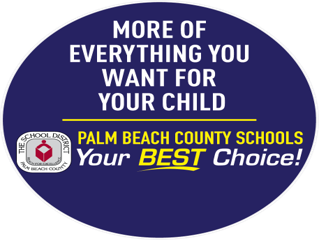 “Setting the Stage for Success!”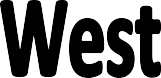 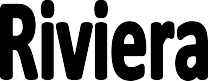 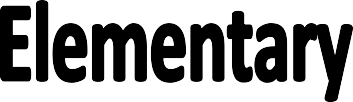 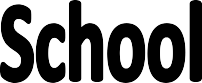 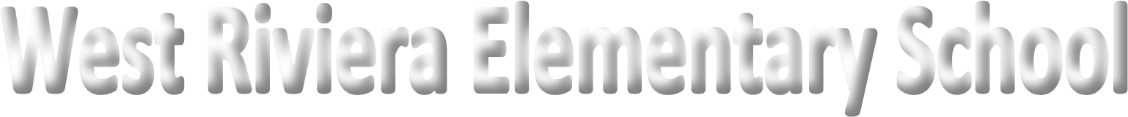 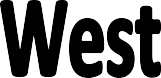 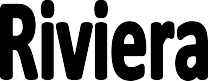 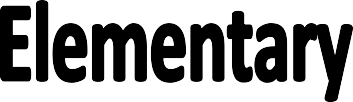 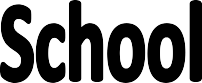 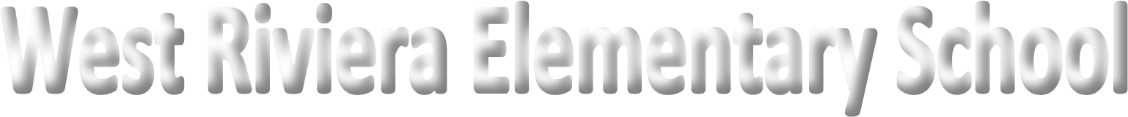  Shared Decision MakingThrough the School Advisory Council (SAC) parents will review and give input in writing for the school’s Parent Family Engagement Plan and evaluate the plan annually. Parents will also give input in writing for the School-Compact. Parents review the Title I Family Involvement Survey data results to determine change. Use of parental involvement funds is discussed. Parents receive information in a timely fashion and are informed of student curriculum and assessment. Parents will have opportunities to discuss school wide programming and review data reports. CommunicationParents will be provided information in a language and format which is easy to understand. We will communicate with parents by:Flyers EmailsAssignment NotebooksSIS Gateway“Remind” Web AppWRES Parent PortalVisits by the Parent Involvement CoordinatorSchool Advisory Council– Parents are invited to participate on this council. Family Engagement Surveys will be distributed to parents for parent input. Family Engagement Surveys will be reviewed by SAC. VolunteersParents are encouraged to volunteer at our school in a variety of capacities that address the needs of the students in the school.This  Parent  Family  Engagement  Plan  has  been  jointly  developed  and  distributed  to  the  parents  of West Riviera Elementary students.I have reviewed the Parent Family Engagement PlanParent/Guardian Signature 	Date                                    Student Name 		Teacher                                                                "¡Preparando el escenario para el éxito!"Dra. Alisha McKnight, Directora  					Shawann Bryant, subdirectoraResumen del plan de participación de padres y familias 2020-2021La Primaria West Riviera reconoce la importancia de formar una asociación sólida con los padres y los miembros de la comunidad a fin de impactar positivamente a los estudiantes en nuestra escuela. Para promover la participación efectiva de los padres, el personal de la Primaria West Riviera da la bienvenida a los comentarios de los padres y miembros de la comunidad en la toma de decisiones y los alienta a unirse a nosotros en las actividades descritas en este plan. Trabajamos con los padres como socios iguales en el proceso educativo. Reunión anual (octubre de 2020)Se invita a los padres a asistir a esta reunión al comienzo de cada año escolar para aprender más sobre los requisitos del Título I y nuestro Programa de Título I para toda la escuela. En esta reunión habrá oportunidades para revisar los documentos del Título I y dar su opinión sobre lo siguiente:Escuela Padres - PactoPlan de participación de los padres y la familia del Título I Derecho de los padres a saberIdeas de temas para futuras actividades de participación de padres Título I Presupuesto Accesibilidad para todas las familiasAcomodaremos a todas las familias proporcionando lo siguiente:Elección de fechas y horas de reuniones basadas en los comentarios de los padres IntérpretesDocumentos traducidos Cuidado de niños en la escuela Transporte Actividades de participación de los padresBasándonos en los comentarios de la encuesta de los padres, brindaremos las siguientes actividades para ayudar a los padres a comprender el plan de estudios y las evaluaciones estatales y para ayudar a los padres a mejorar el rendimiento académico de sus hijos:Se implementarán Noches de Currículo para que los padres adquieran estrategias para ayudar a sus hijos en el hogar para que los niños puedan aumentar su rendimiento en lectura y matemáticas en la FSA anualmente.Se implementarán capacitaciones tecnológicas para padres para informar a los padres cómo navegar por las plataformas digitales y los recursos que están disponibles para que los utilicen con sus hijos, lo que aumentará la capacidad de los padres para apoyar el aprendizaje en el hogar.Boletines del director que brindan las mejores prácticas para los padres y les informan sobre el valor de la participación familiar."¡Preparando el escenario para el éxito!" Toma de decisiones compartidaA través del Consejo Asesor Escolar (SAC), los padres revisarán y darán su opinión por escrito para el Plan de Participación de Padres y Familias de la escuela y evaluarán el plan anualmente. Los padres también darán su opinión por escrito para el Acuerdo Escolar. Los padres revisan los resultados de la Encuesta de Participación Familiar del Título I para determinar el cambio. Se discute el uso de fondos para la participación de los padres. Los padres reciben información de manera oportuna y se les informa sobre el plan de estudios y la evaluación de los estudiantes. Los padres tendrán la oportunidad de discutir la programación de toda la escuela y revisar los informes de datos.ComunicaciónLos padres recibirán información en un idioma y formato que sean fáciles de entender. Nos comunicaremos con los padres mediante:Correos electrónicos de volantesCuadernos de tareasPuerta de enlace SISAplicación web "Recordar"Portal para padres de WRESVisitas del coordinador de participación de los padresConsejo Asesor Escolar– Se invita a los padres a participar en este consejo. Las Encuestas de Participación Familiar se distribuirán a los padres para que los padres aporten sus opiniones. SAC revisará las encuestas de participación familiar.VoluntariosSe anima a los padres a ser voluntarios en nuestra escuela en una variedad de capacidades que aborden las necesidades de los estudiantes en la escuela.Este Plan de Participación de Padres y Familias ha sido desarrollado y distribuido conjuntamente a los padres de los estudiantes de la Primaria West Riviera.He revisado el Plan de participación de padres y familiasFirma del padre / tutor Fecha                                                                                                                             Nombre del alumno Profesor                                                                                                                                